Limbažu novada DOME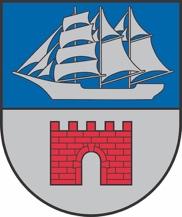 Reģ. Nr. 90009114631; Rīgas iela 16, Limbaži, Limbažu novads LV-4001; E-pasts pasts@limbazunovads.lv; tālrunis 64023003SAISTOŠIE NOTEIKUMI2024. gada __. __________									       Nr.__APSTIPRINĀTIar Limbažu novada domes__.__.2024. sēdes lēmumu Nr.__(protokols Nr.__, __.)LIMBAŽU NOVADA PAŠVALDĪBAS AĢENTŪRAS „LAUTA” NOLIKUMSIzdoti saskaņā ar Publisko aģentūru likuma 2.panta otro daļu un 16. panta otro daļuVispārīgie jautājumiLimbažu novada pašvaldības aģentūra “LAUTA” (turpmāk – AĢENTŪRA) ir Limbažu novada pašvaldības domes (turpmāk – dome) izveidota, budžeta finansēta Limbažu novada pašvaldības (turpmāk – pašvaldība) iestāde. AĢENTŪRAS pārraudzību veic dome.AĢENTŪRAS darbības mērķis ir attīstīt tūrismu pašvaldības administratīvajā teritorijā, īstenojot novada tūrisma un uzņēmējdarbības  politiku, izstrādājot tūrisma nozares attīstības projektus, organizējot to realizēšanu, iesaistot industriju un sabiedrību. Veikt pārvaldībā nodoto pašvaldības ūdenstilpju un piederošo piekrastes zonu lietderīgu un efektīvu apsaimniekošanu, valdījumā nodotā sporta inventāra un sporta laukumu apsaimniekošanu, daudzveidīgu tautas sporta aktivitāšu veicināšanu.Nolikums nosaka AĢENTŪRAS darbības mērķus, uzdevumus, tiesības, organizatorisko struktūru un vadību.AĢENTŪRA ir juridiska persona, tai ir sava simbolika kā arī norēķinu konts bankā.AĢENTŪRAS juridiskā adrese ir Burtnieku iela 2, Limbaži, Limbažu novads, LV-4001.AĢENTŪRAS uzdevumiAĢENTŪRAS galvenie uzdevumi tūrisma jomā:veidot tūrisma attīstības un mārketinga stratēģiju Limbažu novadā, nosakot stratēģiskos produktus, mērķtirgus, pārdošanas kanālus, īstenojot to sadarbībā ar citām institūcijām Latvijā un ārvalstīs;attīstīt kvalitatīvus, inovatīvus un unikālus tūrisma produktus, balstoties uz materiāliem un nemateriāliem Limbažu novada resursiem, ievērojot labās prakses piemērus Latvijā un ārvalstīs;nodrošināt tūrisma informācijas centru darbību, kvalitatīvi sniegt tūrisma informāciju, nodrošināt tās publisku pieejamību par tūrisma pakalpojumiem (naktsmītnes, ēdināšana, aktīvā atpūta, gidi, u.c.) un objektiem novada administratīvajā teritorijā;veicināt un koordinēt daudzveidīgu un plašu tūrisma un aktīvās atpūtas attīstību Limbažu novadā. Izstrādāt vietējos tūrisma  maršrutus, nodrošināt to reklāmu un veicināt realizāciju;nodrošināt novadam nozīmīgo ekonomisko, kvantitatīvo un kvalitatīvo tūrisma datu analīzes un monitoringa iespējas;veicināt Limbažu novada tūrisma objektu iekļaušanu vietēja un starptautiska mēroga tūrisma piedāvājumā, īstenojot tūrisma veicinošus pasākumus Latvijā un ārvalstīs;veicināt Limbažu kā Hanzas pilsētas atpazīstamību un piedāvājuma veidošanu, iekļaušanos Eiropas kultūras maršrutā „Hansa”, Atjaunotās Hanzas pilsētu asociācijā;koordinēt Limbažu novada tūrisma produkta izveidošanu, kurš balstās uz pamesto dzelzceļa līniju t.s. „Zaļo ceļu” izmantošanu tūrismā, kā arī popularizēt to Latvijā un ārvalstīs;izstrādāt Limbažu novada tūrisma informatīvos un reprezentatīvos materiālus;uzturēt un atjaunot Limbažu novada tūrisma interneta vietni un piesaistītos sociālos kontus;apzināt un sistematizēt informāciju par Limbažu novadā esošajiem un perspektīvajiem tūrisma objektiem un piedāvājumiem, regulāri to aktualizēt, apstrādāt un nodrošināt informācijas plašu pieejamību sabiedrībai;uzraudzīt ar tūrismu saistīto informatīvo aprīkojumu, infrastruktūru Limbažu novadā un sadarbībā ar pašvaldību un citām iesaistītajām institūcijām savas kompetences ietvaros risināt to atjaunošanu vai papildināšanu;piedalīties tūrisma projektu izstrādē un to finansējuma piesaistē, kā arī vadīšanā savas kompetences ietvaros;nodrošināt tūrisma nozarē iesaistīto institūciju sadarbību un informācijas apriti;līdzdarboties kvalitātes celšanā tūrisma nozarē iesaistītajiem pakalpojumu sniedzējiem, organizējot apmācības, seminārus, kursus pieejamo resursu ietvaros;nodrošināt Limbažu novada Tūrisma uzņēmēju konsultatīvās padomes darbību saskaņā ar tās nolikumu;veidot sadarbības tīklu (pudurošanos) Vidzemes piekrastē- iniciatīvas “Saviļņojošā Vidzeme” attīstību un tematisko tīklošanos reģionālā, nacionālā un starptautiskā līmenī atbilstoši jau identificētajiem (un potenciālajiem) tūrisma produktiem – Hanzas pilsētas Latvijā un Eiropā (Eiropas kultūras maršruts), Zaļais ceļš (greenways), Eiropas kājnieku maršruts piekrastē (E9), Dzelzs priekškara maršruts (Euro velo 13));organizēt dažāda formāta kultūras un mākslas pasākumus Burtnieku kvartālā Limbažos, un AĢENTŪRAS struktūrvienībās, izmantojot AĢENTŪRAS esošos un piesaistītos resursus;administrēt un popularizēt vietējās produkcijas zīmolu “Radīts Limbažu novadā”;organizēt pasākumus Limbažu novadā, iesaistot mazās uzņēmējdarbības pārstāvjus, tai skaitā mājražotājus, amatniekus, tūrisma pārstāvjus;veicināt tūrisma uzņēmējdarbības vides attīstību novadā un savstarpēju dialogu starp pašvaldību un novada uzņēmējiem, uzdevumi var tikt papildināti ņemot vērā mērķauditorijas intereses un pieprasījumu.AĢENTŪRAS galvenie uzdevumi sporta un veselības jomā ir:attīstīt procesus, kas veicina veselīgu dzīvesveidu Limbažu novadā;nodrošināt AĢENTŪRAS valdījumā esošās sporta infrastruktūras publisku pieejamību novada iedzīvotājiem;atbalstīt tautas sporta pasākumu organizēšanu, piedalītos to organizēšanā;veicināt un pilnveidot aktīvās atpūtas iespējas Limbažu novadā;koordinēt ūdens sporta pasākumu pārvaldību nodotajās Limbažu novada pašvaldības ūdenstilpnēs;naudas līdzekļu piesaistīšana no projektiem, dotāciju, investīciju, ziedojumu u.c. veidā savu uzdevumu izpildes nodrošināšanai, veicinot veselīgu dzīvesveidu un tautas sporta attīstību.AĢENTŪRAS galvenie uzdevumi pārvaldībā nodoto pašvaldības ūdenstilpju apsaimniekošanas jomā ir:organizēt mehānisko ūdens transporta līdzekļu kustību Limbažu Lielezerā;naudas līdzekļu piesaistīšana no projektiem, dotāciju, investīciju, ziedojumu u.c. veidā savu uzdevumu izpildes nodrošināšanai ūdenstilpju apsaimniekošanas jomā.veikt tautas sporta pasākumu popularizēšanu;sadarboties ar pašvaldības sporta organizatoriem, nevalstiskajām organizācijām, ārvalstu institūcijām, iedzīvotāju grupām, citām fiziskām un juridiskām personām, lai popularizētu un attīstītu tautas sportu;pastāvīgi organizēt un atjaunot zivju resursus (zivju mazuļu iegāde un ielaišana); nodrošināt zivju, ūdensputnu un augu valsts resursu saglabāšanu, novērst nelikumīgu zivju u.c. dabas resursu ieguvi (izmantošanu);organizēt licencēto makšķerēšanu, izstrādāt licencētās makšķerēšanas nolikumus un organizēt to apstiprināšanu, veikt pasākumus makšķerēšanas licenču izdošanā un izplatīšanā;nodrošināt informācijas u.c. zīmju uzstādīšanu;veikt sporta laukumu, atpūtas vietu, ugunskuru kurināšanas vietu, telšu un telšu pilsētiņu celšanas vietu, laivu piestātņu izveidošanas vietu izbūvi un labiekārtošanu;organizēt sadarbību ar makšķerniekiem, tūristiem, atpūtniekiem, Limbažu novada iedzīvotājiem par palīdzības sniegšanu nelikumīgu darbību novēršanā;organizēt ciešu sadarbību ar tūrisma un atpūtas pasākumu organizētājiem apmeklētāju  piesaistei;nodrošināt publiskās peldvietas Limbažu Lielezerā un Vārzu pludmalē darbību atbilstoši normatīvo aktu prasībām.AĢENTŪRAS galvenās funkcijas un pienākumiNodrošināt AĢENTŪRAS darbības atspoguļošanu masu informācijas līdzekļos, veikt darba un piedāvāto pakalpojumu reklamēšanu.Veidot sadarbību ar žurnālistiem, blogeriem, viedokļu līderiem, tūrisma aģentūrām un operatoriem, organizēt iepazīšanās tūres uz Limbažu novadu.Nodrošināt informācijas pieejamību un sabiedrības iesaisti, informējošu un izglītojošu pasākumu, semināru organizēšanu dažādām interešu grupām (t.sk. jauniešiem).Nodrošināt efektīvu sadarbību starp pašvaldību, valsts un nevalstiskajām institūcijām,  tajā skaitā informācijas apriti savas kompetences ietvaros.Nodrošināt vietējā preču un pakalpojumu zīmola atpazīstamību un tā lietošanas noteikumu ievērošanu.Nodrošinot šā nolikuma uzdevumu izpildi, AĢENTŪRA sadarbojas ar fiziskām un juridiskām personām, tai skaitā valsts pārvaldes iestādēm, Eiropas Savienības institūciju struktūrvienībām un amatpersonām.Koordinēt AĢENTŪRAS valdījumā nodoto pašvaldībai piederošu (valdījumā vai lietojumā esošu) tūrisma, kultūrvēsturisko un sporta objektu uzturēšanu, apsaimniekošanu un pieejamību, kā arī iznomāt, ja par to ir pieņemts atbilstošs domes lēmums, atbilstoši AĢENTŪRAS uzdevumiem.Plānot un īstenot finanšu līdzekļu piesaisti, uzkrāšanu un pārvaldīšanu AĢENTŪRAS noteikto mērķu un uzdevumu sasniegšanai.Organizēt vietēja, valsts un starptautiska mēroga pasākumus, popularizējot Limbažu novada kultūrvēsturisko mantojumu, tūrisma produktus un pakalpojumus.Veidot sabiedrības izglītošanai un atpūtai labvēlīgu vidi Limbažu novadā.Savas kompetences ietvaros organizēt seminārus, kursus, apmācības un nometnes dažādām mērķgrupām – tūrisma uzņēmējiem, nevalstiskajām organizācijām, vietējiem iedzīvotājiem.Veikt pašvaldības atpazīstamību veicinošu suvenīru, mākslas darbu, tūrisma informatīvo materiālu un mājražotāju, tai skaitā pārtikas produktu, kas noformēti kā suvenīri, tirdzniecību un individuāli dizainētas suvenīru kolekciju līnijas izstrādi.Savas kompetences ietvaros plānot, vadīt un īstenot projektus un programmas.Šā nolikuma uzdevumu izpildi AĢENTŪRA veic atbilstoši domē apstiprinātajai attīstības stratēģijai un saskaņā ar saistošajos noteikumos noteikto kompetenci.Noslēdzot finanšu gadu, AĢENTŪRA sagatavo un publicē gada publisko pārskatu, lai informētu sabiedrību par AĢENTŪRAS darbības mērķiem un rezultātiem, kā arī AĢENTŪRAS budžeta līdzekļu izlietojumu. Gada pārskatā iekļaujamo informāciju nosaka Ministru kabinets.AĢENTŪRAS tiesībasNormatīvajos aktos noteiktajā kārtībā pieprasīt un bez maksas saņemt no pašvaldības un tās iestādēm un amatpersonām kā arī – normatīvajos aktos noteiktajā kārtībā – no fiziskajām un juridiskajām personām AĢENTŪRAS uzdevumu izpildei nepieciešamo informāciju. Patstāvīgi sadarboties ar domi, tās struktūrvienībām, uzņēmumiem, interešu grupām un biedrībām.Rīkojoties ar AĢENTŪRAS valdījumā nodoto pašvaldības mantu, Aģentūra ievēro normatīvos aktus, šo nolikumu un domes lēmumus.AĢENTŪRAI ir tiesības sadarboties ar valsts un pašvaldību institūcijām, nevalstiskajām organizācijām, fiziskām un juridiskām personām, kā arī ārvalstu institūcijām, atbilstoši AĢENTŪRAS kompetencei.AĢENTŪRAI var iekasēt maksu par sniegtajiem maksas pakalpojumiem AĢENTŪRAS struktūrvienībās.AĢENTŪRA var patstāvīgi slēgt līgumus ar fiziskām un juridiskām personām Latvijas Republikā un ārvalstīs AĢENTŪRAS funkciju veikšanai.AĢENTŪRA veic saimniecisko darbību AĢENTŪRAS funkciju nodrošināšanai.Pašvaldības saistošajos noteikumos paredzētajos gadījumos AĢENTŪRA ir tiesīga izdot administratīvos aktus. Kārtību, kādā AĢENTŪRA izdod administratīvos aktus, reglamentē Latvijas Republikas likumi, Ministru kabineta noteikumi un pašvaldības saistošie noteikumi.AĢENTŪRAI ir tiesības izstrādāt projektus, piedalīties projektu konkursos, tos īstenot, kā arī piedalīties trešo personu projektos, kuri veicina AĢENTŪRAS un pašvaldības mērķu, pamatvirzienu un uzdevumu realizēšanu apstiprinātā budžeta ietvaros, slēgt līgumus par šo projektu īstenošanu. Par ieceri piedalīties projektā AĢENTŪRA saņem domes piekrišanu.AĢENTŪRAI ir tiesības iesniegt priekšlikumus pašvaldībai par AĢENTŪRAS darbību.AĢENTŪRA īsteno citas normatīvajos aktos noteiktās tiesības.AĢENTŪRAI var pieņemt ziedojumus un dāvinājumus.AĢENTŪRAS pakalpojumiAĢENTŪRA sniedz pakalpojumus atbilstoši šajā nolikumā noteiktajiem AĢENTŪRAS uzdevumiem.AĢENTŪRA sniegtos maksas pakalpojumus un to izcenojumus apstiprina dome ar saistošajiem noteikumiem, kuros noteikta maksāšanas kārtība, likmes un atvieglojumi.Informācija par AĢENTŪRAS sniegtajiem maksas pakalpojumiem ir pieejama AĢENTŪRAS un to struktūrvienību tīmekļa vietnēs.AĢENTŪRAS darbības plānošanaAĢENTŪRAS darbības plānošanas dokumenti ir vidēja termiņa darbības stratēģija un darba plāns kārtējam gadam.Pamatojoties uz domes attīstības plānošanas dokumentiem un saistošajiem noteikumiem, domes pilnvarotā amatpersona un AĢENTŪRAS direktors vienojas par AĢENTŪRAI deleģēto uzdevumu veikšanu un finanšu līdzekļu izlietojumu, izstrādājot AĢENTŪRAS vidēja termiņa darbības stratēģiju un budžetu.AĢENTŪRAS vidēja termiņa darbības stratēģiju izstrādā trim gadiem un to kopā ar budžetu apstiprina dome.AĢENTŪRAS vidēja termiņa darbības stratēģijā nosaka:mērķus, darbības virzienus un vidēja termiņa prioritātes;pakalpojumu attīstību, ieviešanu un pieejamības nodrošināšanu;sasniegto un plānoto darbības rezultātu un rezultatīvo rādītāju atbilstību darbības jomai;klientu apmierinātības rādītājus par saņemtajiem pakalpojumiem un AĢENTŪRAS sniegtās informācijas pieejamību;finansējuma izlietojuma pamatprincipus, ieņēmumu avotus un ieņēmumu izlietojumu; domes piešķirtā finansējuma nepieciešamības pamatojumu turpmākajam plānošanas periodam; stratēģijas aktualizēšanas un īstenošanas novērtēšanas kārtību;citus jautājumus, kurus domes pilnvarotā amatpersona vai AĢENTŪRAS direktors uzskata par būtiskiem. AĢENTŪRAS vidēja termiņa darbības stratēģija ir publiski pieejama pašvaldības tīmekļa vietnē. Darba plānu kārtējam gadam AĢENTŪRA izstrādā atbilstoši vidēja termiņa darbības stratēģijai un budžetam, nosakot gada laikā sasniedzamos rezultātus un šo rezultātu sasniegšanai veicamos pasākumus. Darba plānu apstiprina dome.AĢENTŪRAS pārvaldeAĢENTŪRAS darbu vada domes apstiprināts direktors, kurš pilda ārējos normatīvajos aktos, t.sk. Publisko aģentūru likumā, šajā nolikumā un amata aprakstā noteiktos uzdevumus.Darba līgumu ar AĢENTŪRAS direktoru noslēdz, groza vai izbeidz pašvaldības izpilddirektors.Dome:apstiprina AĢENTŪRAS darbības un attīstības stratēģiju, darbības plānu un kopējo gada budžeta apjomu;pieņem darbā un atbrīvo no darba AĢENTŪRAS direktoru, kā arī nosaka viņa amatalgu; novērtē AĢENTŪRAS darbības rezultātus;atceļ AĢENTŪRAS direktora prettiesiskus lēmumus.AĢENTŪRA sastāvā ietilpst:Limbažu novada tūrisma informācijas centrs;Salacgrīvas tūrisma informācijas centrs ar filiāli- Ainažu tūrisma informācijas punkts;Staiceles tūrisma informācijas centrs;Limbažu novada publisko ūdeņu apsaimniekošanas nodaļa “Alda”.AĢENTŪRAS struktūrvienību nolikumus apstiprina AĢENTŪRAS direktors.AĢENTŪRAS direktors pilda ārējos normatīvajos aktos un šajā nolikumā noteiktos uzdevumus:izstrādā AĢENTŪRAS vidēja termiņa darbības stratēģiju un budžetu, kā arī gada darba plānu;nodrošina AĢENTŪRAS vidēja termiņa darbības stratēģijas, budžeta un kārtējā gada darba plāna izpildi;nodrošina AĢENTŪRAS uzdevumu īstenošanu;sniedz domei pārskatu par vidēja termiņa darbības stratēģijas un kārtējā gada darba plāna izpildi, kā arī nepieciešamo informāciju un priekšlikumus aģentūras darbības jautājumos; vada un organizē AĢENTŪRAS administratīvo darbu un nodrošināt tās darbības nepārtrauktību; iesniedz domei pārskatus par AĢENTŪRAS darbību, sniedz nepieciešamo informāciju un priekšlikumus jautājumos, kas saistīti ar AĢENTŪRAS darbību un AĢENTŪRAS kompetencē esošo jautājumu risināšanu, nodrošināt AĢENTŪRAS gada publisko pārskatu sagatavošanu un publicēšanu;nodrošina AĢENTŪRAS personāla vadību un attīstību, pieņem darbā un atbrīvo no darba AĢENTŪRAS darbiniekus, nosaka viņu kompetenci un atbildību;bez īpaša pilnvarojuma rīkojas ar AĢENTŪRAS mantu un finanšu līdzekļiem, pārstāv AĢENTŪRU tās kompetencē esošajos jautājumos attiecībās ar valsts un pašvaldību institūcijām, uzņēmumiem (uzņēmējsabiedrībām), ārvalstu un starptautisko institūciju pārstāvjiem, fiziskām un juridiskām personām;atbilstoši savai kompetencei izdot rīkojumus, kas ir saistoši AĢENTŪRAS darbiniekiem;slēdz darba un saimnieciskos līgumus, izsniedz pilnvaras un izziņas;normatīvajos aktos noteiktā kārtībā nodrošina sabiedrības informēšanu par AĢENTŪRAS darbību;ir atbildīgs par AĢENTŪRAS finanšu līdzekļu racionālu izlietošanu atbilstoši veicamajiem pārvaldes uzdevumiem.veic citus uzdevumus, kas noteikti pašvaldības darbību reglamentējošos normatīvajos aktos.Uz AĢENTŪRAS direktora amatu dome izsludina atklātu konkursu.AĢENTŪRAS direktoru amatā ieceļ dome uz pieciem gadiem. Novērtējot AĢENTŪRAS darbības rezultātus, AĢENTŪRAS direktoru var apstiprināt amatā atkārtoti vai atbrīvot no amata pirms noteiktā termiņa.AĢENTŪRAS darbinieku faktisko rīcību var apstrīdēt, iesniedzot attiecīgu iesniegumu AĢENTŪRAS direktoram. AĢENTŪRAS direktoram var būt vietnieks. AĢENTŪRAS direktora vietnieku apstiprina amatā un atbrīvo no amata, kā arī viņa kompetenci un atbildību nosaka AĢENTŪRAS direktors. AĢENTŪRAS darbības pārraudzībaAĢENTŪRAS darbības uzraudzību veic dome.Dome apstiprina AĢENTŪRAS vidēja termiņa darbības stratēģiju, AĢENTŪRAS gada plānu un budžetu.Dome izskata un apstiprina pārskatus par AĢENTŪRAS vidēja termiņa darbības stratēģijas un kārtējā gada darba plāna izpildi.Par AĢENTŪRAS darbības uzraudzību atbildīgs ir pašvaldības izpilddirektors.AĢENTŪRAS direktora rīkojumus, direktora un darbinieku faktisko rīcību var apstrīdēt   domē Administratīvā procesa likumā noteiktajā kārtībā.Pārskatus par AĢENTŪRAS funkciju pildīšanu un līdzekļu izlietojumu AĢENTŪRA sniedz Likumā par budžetu un finanšu vadību noteiktajā kārtībā un termiņā.AĢENTŪRAS manta un finansēšanas kārtībaAĢENTŪRAS manta ir pašvaldības manta, kas nodota AĢENTŪRAS valdījumā.AĢENTŪRA ar tās valdījumā nodoto mantu rīkojas, kā arī par trešajām personām nodarītajiem zaudējumiem atbild Publisko aģentūru likuma 24.pantā noteiktajā kārtībā.AĢENTŪRAI ir tiesības likumā noteiktajā kārtībā iegādāties savai darbībai nepieciešamo kustamo mantu apstiprinātā budžeta ietvaros, ievērojot Publisko iepirkuma likuma noteiktos cenu sliekšņus un iepirkuma procedūras.AĢENTŪRAS finanšu līdzekļus veido:pašvaldības budžeta dotācijas;pašu ieņēmumi (arī ieņēmumi par AĢENTŪRAS sniegtajiem maksas pakalpojumiem); ziedojumi un dāvinājumi;ārvalstu finansiālā palīdzība;projektu līdzekļi.AĢENTŪRA ir tiesīga: atvērt kontu finanšu līdzekļu apgrozījumam un uzkrājumiem;saņemtos līdzekļus izlietot saskaņā ar AĢENTŪRAS budžetu. AĢENTŪRAS grāmatvedības uzskaite un darba samaksaAĢENTŪRAS grāmatvedības uzskaiti veic decentralizēti un finanšu līdzekļus pārvalda pašvaldības Finanšu un ekonomikas nodaļa.Zvērināts revidents sniedz atzinumu par Finanšu un ekonomikas nodaļas sagatavoto AĢENTŪRAS decentralizēto finanšu pārskatu saimnieciskajam gadam.Darba samaksu AĢENTŪRĀ nosaka atbilstoši Valsts un pašvaldību institūciju amatpersonu un darbinieku atlīdzības likumam.AĢENTŪRAS revīzija un pārskati un reorganizācija un likvidēšanaAĢENTŪRĀ tiek veikta revīzija un sagatavots revīzijas pārskats Pašvaldību likuma noteiktajā kārtībā.AĢENTŪRAS finanšu dati tiek iekļauti pašvaldības finanšu pārskatos.AĢENTŪRA sagatavo gada publisko pārskatu Publisko aģentūru likumā noteiktajā kārtībā.AĢENTŪRU reorganizē un likvidē dome, ievērojot Valsts pārvaldes iekārtas likuma 15.pantā noteiktās prasības.Noslēguma jautājumiSaistošie noteikumi stājas spēkā nākamajā dienā pēc to publicēšanas oficiālajā izdevumā “Latvijas Vēstnesis”.Ar šo noteikumu spēkā stāšanās dienu spēku zaudē Limbažu novada domes 2021. gada 25. novembra saistošie noteikumi Nr. 36 “Limbažu novada pašvaldības aģentūras “LAUTA” nolikums”.Limbažu novada pašvaldībasDomes priekšsēdētājs									D. StraubergsŠIS DOKUMENTS IR PARAKSTĪTS AR DROŠU ELEKTRONISKO PARAKSTU UN SATUR LAIKA ZĪMOGU